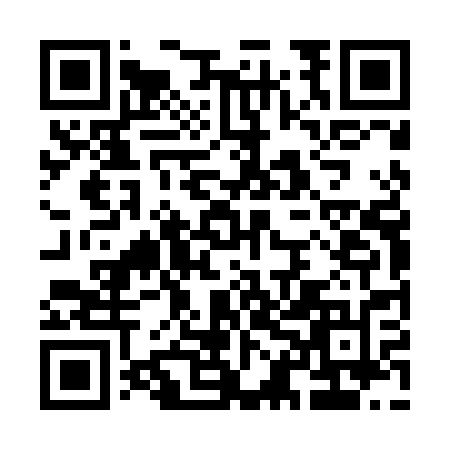 Ramadan times for Baltow, PolandMon 11 Mar 2024 - Wed 10 Apr 2024High Latitude Method: Angle Based RulePrayer Calculation Method: Muslim World LeagueAsar Calculation Method: HanafiPrayer times provided by https://www.salahtimes.comDateDayFajrSuhurSunriseDhuhrAsrIftarMaghribIsha11Mon4:034:035:5411:423:355:305:307:1512Tue4:004:005:5211:423:365:325:327:1713Wed3:583:585:5011:413:385:345:347:1914Thu3:553:555:4711:413:395:355:357:2115Fri3:533:535:4511:413:405:375:377:2316Sat3:503:505:4311:403:425:395:397:2517Sun3:483:485:4111:403:435:415:417:2718Mon3:453:455:3811:403:455:425:427:2919Tue3:433:435:3611:403:465:445:447:3120Wed3:403:405:3411:393:475:465:467:3221Thu3:383:385:3211:393:495:475:477:3422Fri3:353:355:2911:393:505:495:497:3623Sat3:323:325:2711:383:515:515:517:3824Sun3:303:305:2511:383:535:525:527:4025Mon3:273:275:2211:383:545:545:547:4226Tue3:243:245:2011:373:555:565:567:4527Wed3:223:225:1811:373:565:575:577:4728Thu3:193:195:1611:373:585:595:597:4929Fri3:163:165:1311:373:596:016:017:5130Sat3:133:135:1111:364:006:026:027:5331Sun4:114:116:0912:365:017:047:048:551Mon4:084:086:0612:365:037:067:068:572Tue4:054:056:0412:355:047:077:078:593Wed4:024:026:0212:355:057:097:099:024Thu3:593:596:0012:355:067:117:119:045Fri3:563:565:5712:345:087:127:129:066Sat3:543:545:5512:345:097:147:149:087Sun3:513:515:5312:345:107:167:169:118Mon3:483:485:5112:345:117:177:179:139Tue3:453:455:4912:335:127:197:199:1510Wed3:423:425:4612:335:137:217:219:18